APPLICATION FOR FIRST-TIME ACCREDITATION & RE-ACCREDITATIONInstructions for completing the Application FormNote: Centres applying for the first time must submit the completed Inspection Checklist before an application can be assessed and approved.The Checklist can be downloaded from www.ebmt.org/research/documents and select “JACIE Committee” from “Group”.Applications for re-accreditation should submit the Inspection Checklist with the pre-inspection documentation within 30 days of the application approval date.GENERAL DETAILS The Personal Data provided will be used for the purpose of management of the JACIE Accreditation process and processed according to the General Data Protection Regulation (GDPR 2016/679). The data will be stored in an electronic database property of EBMT which will be allocated in the EEA (European Economic Area) or in countries that are provided with the same level of protection for privacy.Data Subjects have the right of access, rectification, erasure, restriction, portability and objection to the processing of his or her personal data. If you wish to exercise any of the rights listed above please write to data.protection@ebmt.orgFor further information please go to the Privacy Policy.END OF SECTION SUMMARY OF ORGANISATION OF THE PROGRAMMEEND OF SECTION CLINICAL TRANSPLANTATION PROGRAMMEEND OF SECTION HPC, MARROW COLLECTIONEND OF SECTION HPC, APHERESIS COLLECTIONEND OF SECTION CELL PROCESSING END OF SECTION Additional information: FOR JACIE OFFICE USE ONLYProgramme name:Country:Working language of centre:Contact detailsThere should be one designated person responsible for contact with the JACIE Office. Their details should be provided below. The applicant is responsible for ensuring that any changes to contact information are promptly communicated to the JACIE Office. Failure to do so may result in delays during the process.Title:     First Name:     Family Name:   Institution:   Address 1:   Address 2:   City:   Post-code:   Phone: (+   )     E-mail:   Programme DirectorThe Clinical Program Director shall be responsible for administrative and clinical operations, including compliance with these Standards and applicable laws and regulations. Please see section B3.1 of the JACIE standards for further information. Title:     First Name:     Family Name:   Institution:   E-mail:   Invoicing informationInstitution:   Address 1:   Address 2:   City:     Post-code:   Phone: (+)   Fax: (+   )      E-mail:     VAT number: see also the appendix    Discount: Applications from centres whose staff members have participated in a JACIE inspection event(s) in the 4 years preceding submission of the new application qualify for a discount of 15% per event up to a maximum of 20%. Subject to verification by the JACIE Office.Names of staff member(s) that have been active JACIE inspectors in preceding 4 years:Any other references e.g. Purchase Order number that should appear on the invoice:   Accreditation goalActivity(s) for which you are requesting accreditation (mark as appropriate):Accreditation goalActivity(s) for which you are requesting accreditation (mark as appropriate):Accreditation goalActivity(s) for which you are requesting accreditation (mark as appropriate):Accreditation goalActivity(s) for which you are requesting accreditation (mark as appropriate):Accreditation goalActivity(s) for which you are requesting accreditation (mark as appropriate):Accreditation goalActivity(s) for which you are requesting accreditation (mark as appropriate):Accreditation goalActivity(s) for which you are requesting accreditation (mark as appropriate):AreaAreaPatientHSCTHSCTImmune Effector CellsImmune Effector CellsAreaAreaPatientAllogeneic Autologous Allogeneic Autologous ClinicalAdultAdultClinicalPaediatricPaediatricHPC, Marrow CollectionAdultAdultHPC, Marrow CollectionPaediatricPaediatricHPC, Apheresis CollectionAdultAdultHPC, Apheresis CollectionPaediatricPaediatricProcessingDescription of the interaction between clinical, collection and processing facilities.Distance between facilities (if possible, please describe the distance, duration and mode e.g. 5km, 10 mins, by car)Description of the interaction between clinical, collection and processing facilities.Distance between facilities (if possible, please describe the distance, duration and mode e.g. 5km, 10 mins, by car)Collection Facility(s) to Clinical Unit(s)Clinical Unit(s) to Intensive Care Unit – indicate also mode of transfer e.g. trolley, ambulanceCollection Facility(s) to Processing Facility(s)Processing Facility(s) to Clinical Unit(s)Other information: Other information: Quality management system (QMS): Please click the corresponding option:There is one integrated QMS across the entire programme (Clinical, Collection and Processing)There is more than one QMS across the programme. Please describe: HPC Marrow and HPC ApheresisPlease click the corresponding option:HPC MarrowHPC, Marrow collection procedures are carried out only in one site. HPC, Marrow collection procedures are carried out in more than one site.Please explain the organisation. Use organisational charts and maps to illustrate your answer.HPC Apheresis Services integrated  We use external collection and/or processing facilities?Transplant FacilityNote: If there is more than one clinical site for transplantation, please complete a copy of this section of the form for each site.Name of facility: Institution:  Address:  Address:  City:     Post-code: Is the clinical programme a member of the EBMT? If so, please enter the CIC number including the team number where applicable (e.g. 483:2)Application for: First-time accreditation ReaccreditationONLY for centres applying for Reaccreditation  Have there been any significant physical alterations to your site(s) or has the service moved to a new facility since the last JACIE inspection? N/A     NO     YES If YES please provide more details:Have there been any changes of key personnel in the programme since the last JACIE inspection? NO     YES If YES please provide more details:Year transplant transplantation programme beganDistribution of patients:Are adults and paediatrics cared for on the same site? NO     YESIf NO, please complete a copy of Section 3 of this form for each siteAre allogeneic and autologous patients cared for on the same site? N/A     NO     YESIf no, please complete a copy of Section 3 of this form for each siteTransplant activityStandard B1.5 / B1.6: Complete the following table regarding the total number of new patients transplanted by your programme in the calendar year (Jan-Dec) up to this applicationTransplant activityStandard B1.5 / B1.6: Complete the following table regarding the total number of new patients transplanted by your programme in the calendar year (Jan-Dec) up to this applicationTransplant activityStandard B1.5 / B1.6: Complete the following table regarding the total number of new patients transplanted by your programme in the calendar year (Jan-Dec) up to this applicationTransplant activityStandard B1.5 / B1.6: Complete the following table regarding the total number of new patients transplanted by your programme in the calendar year (Jan-Dec) up to this applicationTransplant activityStandard B1.5 / B1.6: Complete the following table regarding the total number of new patients transplanted by your programme in the calendar year (Jan-Dec) up to this applicationTransplant activityStandard B1.5 / B1.6: Complete the following table regarding the total number of new patients transplanted by your programme in the calendar year (Jan-Dec) up to this applicationTransplant activityStandard B1.5 / B1.6: Complete the following table regarding the total number of new patients transplanted by your programme in the calendar year (Jan-Dec) up to this applicationTransplant activityStandard B1.5 / B1.6: Complete the following table regarding the total number of new patients transplanted by your programme in the calendar year (Jan-Dec) up to this applicationTransplant activityStandard B1.5 / B1.6: Complete the following table regarding the total number of new patients transplanted by your programme in the calendar year (Jan-Dec) up to this applicationTransplant activityStandard B1.5 / B1.6: Complete the following table regarding the total number of new patients transplanted by your programme in the calendar year (Jan-Dec) up to this applicationPATIENTPATIENTCELL SOURCEHSCTHSCTHSCTHSCTImmune Effector CellsImmune Effector CellsImmune Effector CellsPATIENTPATIENTCELL SOURCEAllogeneic* Allogeneic* Allogeneic* Autologous* Allogeneic Autologous Autologous AdultAdultRelatedUnrelatedUnrelatedAdultAdultHPC(M)AdultAdultHPC(A)AdultAdultHPC(M) + Cord bloodAdultAdultCord BloodPaediatricPaediatricAllogeneic* Allogeneic* Allogeneic* Autologous* Allogeneic Autologous Autologous PaediatricPaediatricRelatedUnrelatedUnrelatedPaediatricPaediatricHPC(M)PaediatricPaediatricHPC(A)PaediatricPaediatricHPC(M) + Cord bloodPaediatricPaediatricCord Blood*ALLOGENEICIf the Clinical Program requests accreditation for allogeneic HPC transplantation, a minimum of ten (10) new allogeneic patients shall have been transplanted before initial accreditation and annually thereafter. A Clinical Program that is accredited for allogeneic transplantation will be considered to have met the numeric requirement for autologous transplantation. See APPENDIX I of the Standards for more details.*ALLOGENEICIf the Clinical Program requests accreditation for allogeneic HPC transplantation, a minimum of ten (10) new allogeneic patients shall have been transplanted before initial accreditation and annually thereafter. A Clinical Program that is accredited for allogeneic transplantation will be considered to have met the numeric requirement for autologous transplantation. See APPENDIX I of the Standards for more details.*ALLOGENEICIf the Clinical Program requests accreditation for allogeneic HPC transplantation, a minimum of ten (10) new allogeneic patients shall have been transplanted before initial accreditation and annually thereafter. A Clinical Program that is accredited for allogeneic transplantation will be considered to have met the numeric requirement for autologous transplantation. See APPENDIX I of the Standards for more details.*ALLOGENEICIf the Clinical Program requests accreditation for allogeneic HPC transplantation, a minimum of ten (10) new allogeneic patients shall have been transplanted before initial accreditation and annually thereafter. A Clinical Program that is accredited for allogeneic transplantation will be considered to have met the numeric requirement for autologous transplantation. See APPENDIX I of the Standards for more details.¥AUTOLOGOUSIf the Clinical Program requests accreditation for only autologous HPC transplantation, a minimum of five (5) new recipients of autologous transplantation shall have been transplanted before initial accreditation and annually thereafter: See APPENDIX I of the Standards for more details.¥AUTOLOGOUSIf the Clinical Program requests accreditation for only autologous HPC transplantation, a minimum of five (5) new recipients of autologous transplantation shall have been transplanted before initial accreditation and annually thereafter: See APPENDIX I of the Standards for more details.¥AUTOLOGOUSIf the Clinical Program requests accreditation for only autologous HPC transplantation, a minimum of five (5) new recipients of autologous transplantation shall have been transplanted before initial accreditation and annually thereafter: See APPENDIX I of the Standards for more details.¥AUTOLOGOUSIf the Clinical Program requests accreditation for only autologous HPC transplantation, a minimum of five (5) new recipients of autologous transplantation shall have been transplanted before initial accreditation and annually thereafter: See APPENDIX I of the Standards for more details.Key personnelTo add more key personnel, add more lines to the end of the table. IMPORTANT NOTE: It is the responsibility of the centre to ensure that the Key personnel listed in the table above agrees to provide their personal data to JACIE for the management of the JACIE Accreditation process.Key personnelTo add more key personnel, add more lines to the end of the table. IMPORTANT NOTE: It is the responsibility of the centre to ensure that the Key personnel listed in the table above agrees to provide their personal data to JACIE for the management of the JACIE Accreditation process.Key personnelTo add more key personnel, add more lines to the end of the table. IMPORTANT NOTE: It is the responsibility of the centre to ensure that the Key personnel listed in the table above agrees to provide their personal data to JACIE for the management of the JACIE Accreditation process.Key personnelTo add more key personnel, add more lines to the end of the table. IMPORTANT NOTE: It is the responsibility of the centre to ensure that the Key personnel listed in the table above agrees to provide their personal data to JACIE for the management of the JACIE Accreditation process.Key personnelTo add more key personnel, add more lines to the end of the table. IMPORTANT NOTE: It is the responsibility of the centre to ensure that the Key personnel listed in the table above agrees to provide their personal data to JACIE for the management of the JACIE Accreditation process.Key personnelTo add more key personnel, add more lines to the end of the table. IMPORTANT NOTE: It is the responsibility of the centre to ensure that the Key personnel listed in the table above agrees to provide their personal data to JACIE for the management of the JACIE Accreditation process.Key personnelTo add more key personnel, add more lines to the end of the table. IMPORTANT NOTE: It is the responsibility of the centre to ensure that the Key personnel listed in the table above agrees to provide their personal data to JACIE for the management of the JACIE Accreditation process.PositionTitleFirst NameFamily NameQualificationsNumber of years’ experience in HSCTNumber of years as Programme DirectorClinical DirectorDesignated person for quality managementResponsible person for nursing staffOther consultant/senior physiciansDoes the centre perform transplantation for any indications not included in the EBMT Indications for haematopoietic stem cell transplantation for haematological diseases, solid tumours and immune disorders N/A     NO     YES If YES please provide more details:Other services supporting the transplant programmeHPC, Apheresis Facility(s) utilised by your centre: HPC, Marrow Collection Facility(s) utilised by your centre: Cell Processing Laboratory(s) utilised in your centre: HPC, Marrow Collection Facility name: Note: If there is more than one site for HPC, Marrow collection, please complete a copy of this section of the form for each site.Institution:  Address:  Address:  City:     Post-code: Application for:  First-time accreditation Reaccreditation ONLY for centres applying for Reaccreditation  Have there been any significant physical alterations to your site(s) or has the service moved to a new facility since the last JACIE inspection? N/A     NO     YES If YES please provide more details:Have there been any changes of key personnel in the programme since the last JACIE inspection? NO     YES If YES please provide more details:Year collection activity beganHPC, Marrow collection activityComplete the following table regarding the total number of procedures carried out by your collection. HPC, Marrow collection activityComplete the following table regarding the total number of procedures carried out by your collection. HPC, Marrow collection activityComplete the following table regarding the total number of procedures carried out by your collection. Initial accreditation: A minimum of one (1) marrow collection procedure shall have been performed in the calendar year (Jan-Dec) up to this application.Initial accreditation: A minimum of one (1) marrow collection procedure shall have been performed in the calendar year (Jan-Dec) up to this application.Initial accreditation: A minimum of one (1) marrow collection procedure shall have been performed in the calendar year (Jan-Dec) up to this application.Time PeriodTime PeriodTOTAL NUMBER OF PROCEDURE (AUTO and ALLO)Reaccreditation: The Marrow Collection Facility shall perform a minimum average of one (1) marrow collection procedure per year within each accreditation cycle.Reaccreditation: The Marrow Collection Facility shall perform a minimum average of one (1) marrow collection procedure per year within each accreditation cycle.Reaccreditation: The Marrow Collection Facility shall perform a minimum average of one (1) marrow collection procedure per year within each accreditation cycle.Time Period of previous accreditationTOTAL NUMBER OF PROCEDURES (AUTO and ALLO)TOTAL NUMBER OF PROCEDURES (AUTO and ALLO)Bone Marrow is harvested from:  Adults       PaediatricsKey personnelTo add more key personnel, simply add more lines to the end of the table.IMPORTANT NOTE: It is the responsibility of the centre to ensure that the Key personnel listed in the table above agrees to provide their personal data to JACIE for the management of the JACIE Accreditation process.Key personnelTo add more key personnel, simply add more lines to the end of the table.IMPORTANT NOTE: It is the responsibility of the centre to ensure that the Key personnel listed in the table above agrees to provide their personal data to JACIE for the management of the JACIE Accreditation process.Key personnelTo add more key personnel, simply add more lines to the end of the table.IMPORTANT NOTE: It is the responsibility of the centre to ensure that the Key personnel listed in the table above agrees to provide their personal data to JACIE for the management of the JACIE Accreditation process.Key personnelTo add more key personnel, simply add more lines to the end of the table.IMPORTANT NOTE: It is the responsibility of the centre to ensure that the Key personnel listed in the table above agrees to provide their personal data to JACIE for the management of the JACIE Accreditation process.Key personnelTo add more key personnel, simply add more lines to the end of the table.IMPORTANT NOTE: It is the responsibility of the centre to ensure that the Key personnel listed in the table above agrees to provide their personal data to JACIE for the management of the JACIE Accreditation process.Key personnelTo add more key personnel, simply add more lines to the end of the table.IMPORTANT NOTE: It is the responsibility of the centre to ensure that the Key personnel listed in the table above agrees to provide their personal data to JACIE for the management of the JACIE Accreditation process.PositionTitleFirst NameFamily NameQualificationsNumber of years’ experience in HPC(M) harvestHPC(M) Collection Facility Medical DirectorDesignated person for quality management:HPC, Marrow collection staff Medical NursingIs your HPC, Marrow Collection Facility accredited, licensed or authorised by any Regulatory organisation?  NO     YES If YES please provide more details:Other services associated with the marrow collection facilityWhat Cell Processing Laboratory(s) is used by your HPC, Marrow Collection facility?What Clinical Programmes (hospitals) does your HPC, Marrow Collection Facility supply? Does your facility collect on behalf of a Donor Registry(s)? NO     YES If YES please provide more details:HPC, Apheresis Collection Facility name: Note: If there is more than one site for Apheresis collection, please complete a copy of this section of the form for each site.Institution:  Address:  Address:  City:  Post-code: Application for:  First-time accreditation ReaccreditationONLY for centres applying for Reaccreditation  Have there been any significant physical alterations to your site(s) or has the service moved to a new facility since the last JACIE inspection? N/A     NO     YES If YES please provide more details:Have there been any changes of key personnel in the programme since the last JACIE inspection? NO     YES If YES please provide more details:Year collection activity beganCollection by apheresis activityComplete the following table regarding the total number of procedures carried out by your collection. Collection by apheresis activityComplete the following table regarding the total number of procedures carried out by your collection. Initial accreditation: For apheresis Collection Facilities, a minimum of ten (10) cellular therapy products shall have been collected by apheresis in the twelve (12) months period preceding accreditation. Please indicate the number of products collected by apheresis in the previous 12 months.Initial accreditation: For apheresis Collection Facilities, a minimum of ten (10) cellular therapy products shall have been collected by apheresis in the twelve (12) months period preceding accreditation. Please indicate the number of products collected by apheresis in the previous 12 months.Time PeriodTOTAL NUMBER OF PROCEDURE (AUTO and ALLO)Reaccreditation: For Apheresis Collection Facilities, a minimum average of ten (10) cellular therapy products shall have been collected by apheresis per year within each accreditation cycle.Reaccreditation: For Apheresis Collection Facilities, a minimum average of ten (10) cellular therapy products shall have been collected by apheresis per year within each accreditation cycle.Time PeriodTOTAL NUMBER OF PROCEDURE (AUTO and ALLO)Apheresis is performed on:  Adults       PaediatricsKey personnelTo add more key personnel, simply add more lines to the end of the table.IMPORTANT NOTE: It is the responsibility of the centre to ensure that the Key personnel listed in the table above agrees to provide their personal data to JACIE for the management of the JACIE Accreditation process.Key personnelTo add more key personnel, simply add more lines to the end of the table.IMPORTANT NOTE: It is the responsibility of the centre to ensure that the Key personnel listed in the table above agrees to provide their personal data to JACIE for the management of the JACIE Accreditation process.Key personnelTo add more key personnel, simply add more lines to the end of the table.IMPORTANT NOTE: It is the responsibility of the centre to ensure that the Key personnel listed in the table above agrees to provide their personal data to JACIE for the management of the JACIE Accreditation process.Key personnelTo add more key personnel, simply add more lines to the end of the table.IMPORTANT NOTE: It is the responsibility of the centre to ensure that the Key personnel listed in the table above agrees to provide their personal data to JACIE for the management of the JACIE Accreditation process.Key personnelTo add more key personnel, simply add more lines to the end of the table.IMPORTANT NOTE: It is the responsibility of the centre to ensure that the Key personnel listed in the table above agrees to provide their personal data to JACIE for the management of the JACIE Accreditation process.Key personnelTo add more key personnel, simply add more lines to the end of the table.IMPORTANT NOTE: It is the responsibility of the centre to ensure that the Key personnel listed in the table above agrees to provide their personal data to JACIE for the management of the JACIE Accreditation process.PositionTitleFirst NameFamily NameQualificationsNumber of years’ experience in apheresisHPC(A) Collection Facility DirectorHPC(A) Collection Facility Medical DirectorDesignated person for quality management:HPC(A) Collection Facility staffMedicalNursingIs your collection facility accredited, licensed or authorised by any Regulatory organisation? NO     YES If YES please provide more details:Other services associated with the Apheresis collection facility What Cell Processing Laboratory(s) is used by your Apheresis Collection facility? What Clinical Programmes (hospitals) does your Apheresis Collection Facility supply? Does your facility collect on behalf of a Donor Registry(s)? NO     YES If YES please provide more details:Cell Processing Facility name:  Note: If there is more than one site for cell processing, please complete a copy of this section of the form for each site.Institution:  Address:  Address:  City:   Post-code: Application for:  First-time accreditation ReaccreditationONLY for centres applying for Reaccreditation  Have there been any significant physical alterations to your site(s) or has the service moved to a new facility since the last JACIE inspection? N/A     NO     YES If YES please provide more details:Have there been any changes of key personnel in the programme since the last JACIE inspection? NO     YES If YES please provide more details:Year laboratory commenced processing cellular therapy productsKey personnelTo add more key personnel, simply add more lines to the end of the table.IMPORTANT NOTE: It is the responsibility of the centre to ensure that the Key personnel listed in the table above agrees to provide their personal data to JACIE for the management of the JACIE Accreditation process.Key personnelTo add more key personnel, simply add more lines to the end of the table.IMPORTANT NOTE: It is the responsibility of the centre to ensure that the Key personnel listed in the table above agrees to provide their personal data to JACIE for the management of the JACIE Accreditation process.Key personnelTo add more key personnel, simply add more lines to the end of the table.IMPORTANT NOTE: It is the responsibility of the centre to ensure that the Key personnel listed in the table above agrees to provide their personal data to JACIE for the management of the JACIE Accreditation process.Key personnelTo add more key personnel, simply add more lines to the end of the table.IMPORTANT NOTE: It is the responsibility of the centre to ensure that the Key personnel listed in the table above agrees to provide their personal data to JACIE for the management of the JACIE Accreditation process.Key personnelTo add more key personnel, simply add more lines to the end of the table.IMPORTANT NOTE: It is the responsibility of the centre to ensure that the Key personnel listed in the table above agrees to provide their personal data to JACIE for the management of the JACIE Accreditation process.Key personnelTo add more key personnel, simply add more lines to the end of the table.IMPORTANT NOTE: It is the responsibility of the centre to ensure that the Key personnel listed in the table above agrees to provide their personal data to JACIE for the management of the JACIE Accreditation process.PositionTitleFirst Name:Family NameQualificationsNumber of years’ experience in HSCT processingLaboratory Facility Director:Laboratory Medical Director:Designated person for quality management:Is your laboratory accredited, licensed or authorised by any Regulatory organisation? NO     YES If YES please provide more details: In which laboratory(s) / facility(s) are tests performed on the product, other than those tests performed by the processing facility described in this application? Is this testing laboratory(s) / facility(s) accredited, licensed or authorised by any other organisation (regulatory)? NO     YESIf YES please specify the body(s):: What Clinical Programmes (hospitals) does your processing facility supply?  Does your processing facility serve a Donor Registry(s)? NO     YESIf YES please provide more detailsApplication InformationApplication InformationApplication InformationDate of Reception:CICUp to dateID EUTEC Status Authorized Suspended Revoked Ceased activityActive inspectors working at CentresVersion of StandardsApplication Changes and/or RejectionGive summary of all changes in the application form since first reception and all clarifications brought by the applicant. And/or describe the reasons for rejection if applicable.Application ReviewApplication ReviewApplication ReviewDateInitials1st Review2nd Review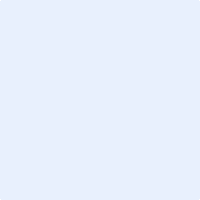 